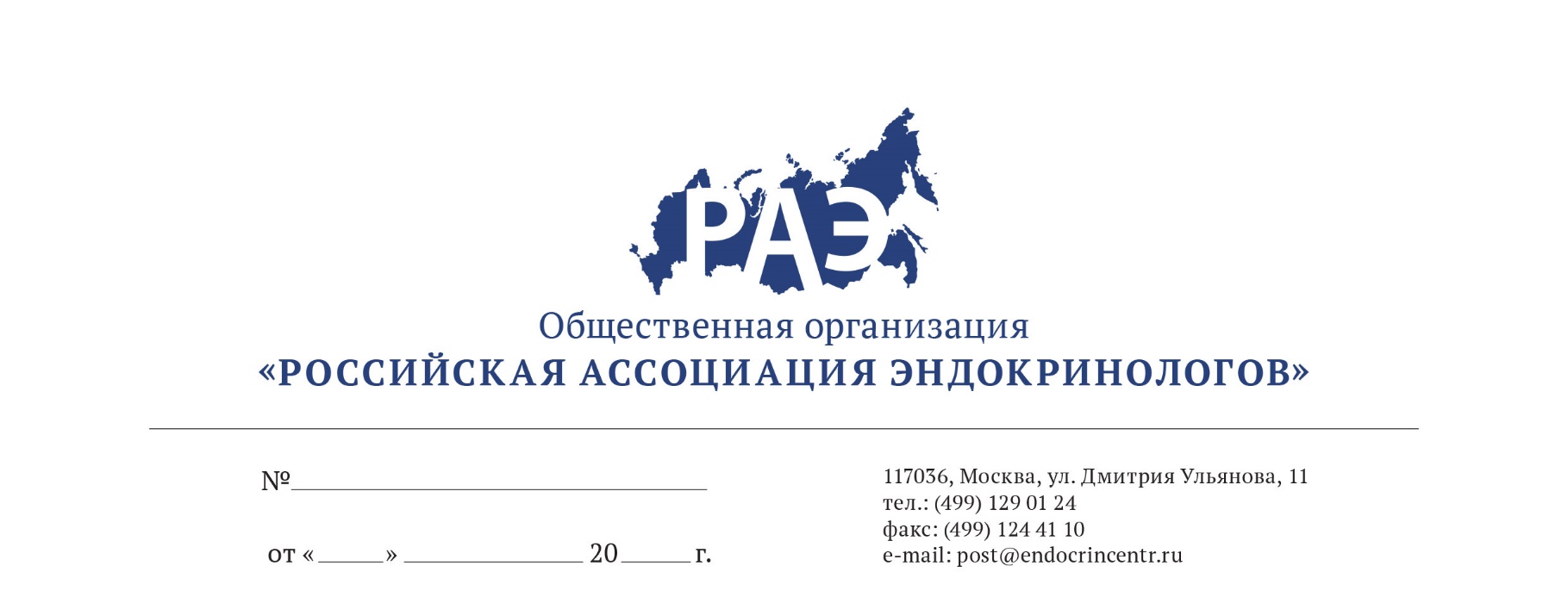 ОПИСАНИЕ программы и информация о лекторахНаучно-практическая школа «Ожирение. Коморбидность и принципы эффективного лечения»15 сентября 2020 г.ВремяДокладчикНазвание доклада15:00-15:30Современные принципы лечения ожирениячлен. кор. РАН, профессор, д.м.н. Трошина Екатерина АнатольевнаСовременные принципы лечения ожирениячлен. кор. РАН, профессор, д.м.н. Трошина Екатерина Анатольевна 15:30-16:00Ожирение и синдром обструктивного апноэ снаФадеева Мария ИгоревнаОжирение и синдром обструктивного апноэ снаФадеева Мария Игоревна 16:00-16:30Ожирение – главный фактор риска нарушений углеводного обмена к.м.н. Ершова Екатерина Владимировна Ожирение – главный фактор риска нарушений углеводного обмена к.м.н. Ершова Екатерина Владимировна 16:30-17:00Ожирение и неалкогольная жировая болезнь печени: персонализированные подходы коррекции инсулинорезистентности и метаболических рисков к.м.н. Комшилова Ксения АндреевнаОжирение и неалкогольная жировая болезнь печени: персонализированные подходы коррекции инсулинорезистентности и метаболических рисков к.м.н. Комшилова Ксения Андреевна17:00-17:30Ожирение и репродуктивное здоровье у женщин профессор, д.м.н. Григорян Ольга РафаэльевнаОжирение и репродуктивное здоровье у женщин профессор, д.м.н. Григорян Ольга Рафаэльевна17:30-18:00Бариатрический пациент: подготовка к операции и реабилитация после хирургического лечения к.м.н. Кармадонов Андрей Владимирович /Синеокая Мария Сергеевна Бариатрический пациент: подготовка к операции и реабилитация после хирургического лечения к.м.н. Кармадонов Андрей Владимирович /Синеокая Мария Сергеевна 18:00-18:30Вторичное ожирение Логвинова Оксана ВикторовнаВторичное ожирение Логвинова Оксана Викторовна18:30-19:00Возможности терапии ожирения: фитохимическая коррекция сопряженных с ожирением факторов рискак.м.н. Иванникова Екатерина Владимировна Возможности терапии ожирения: фитохимическая коррекция сопряженных с ожирением факторов рискак.м.н. Иванникова Екатерина Владимировна 